В ОШ № 1 прошло внеклассное мероприятие по теме «Краеведение» в 9 классе.Цели и задачи:1. Способствовать формированию патриотических чувств к малой Родине.2. Расширить кругозор учащихся по истории, природе и хозяйстве родного края.3. Формирование активной гражданской и нравственной позиции учащихся.В мероприятии было организовано 5 конкурсов:Конкурс. «Гонка за лидером»Творческие работы командБГМКПятистишие о БалхашеКонкурс командиров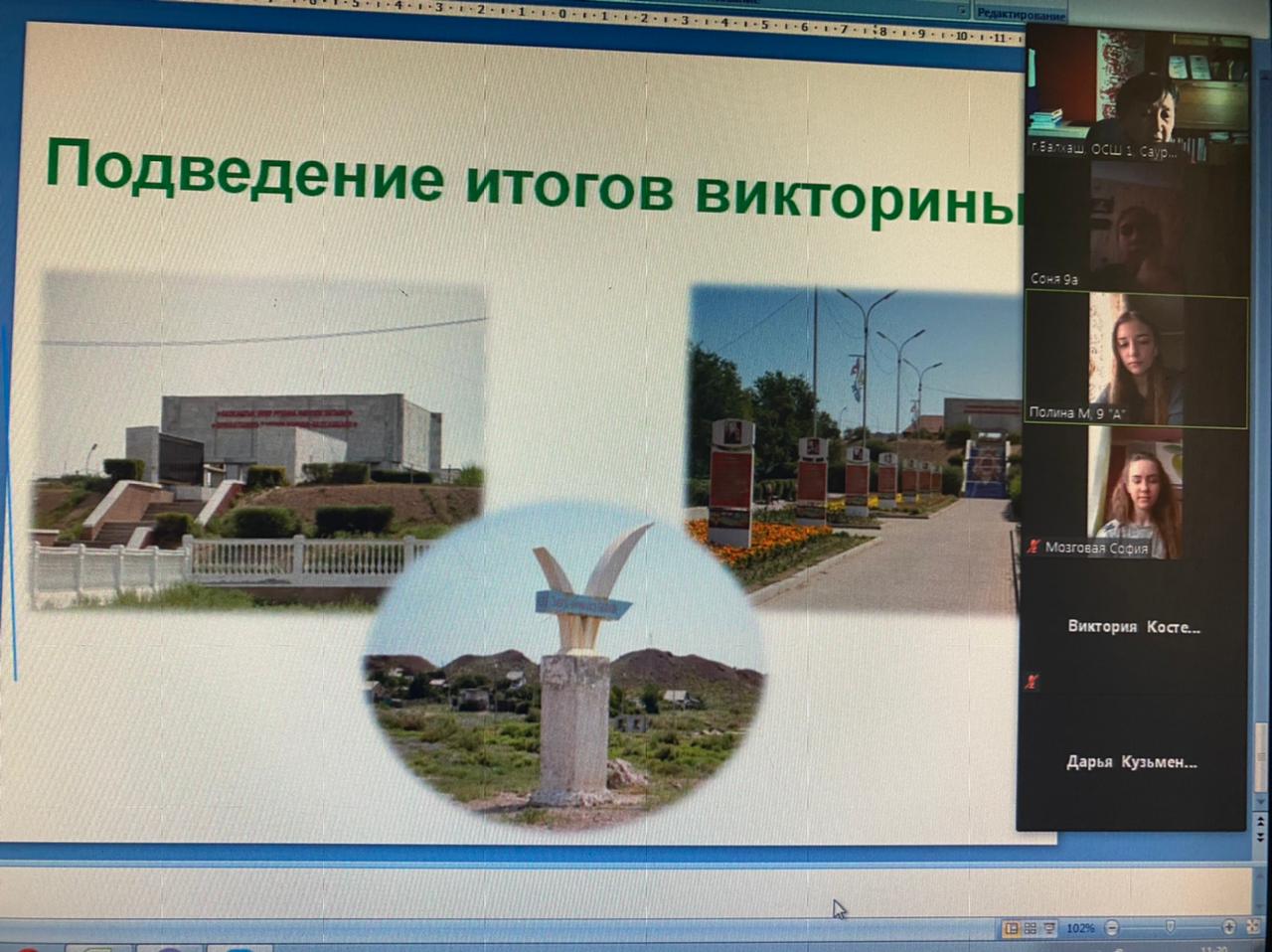 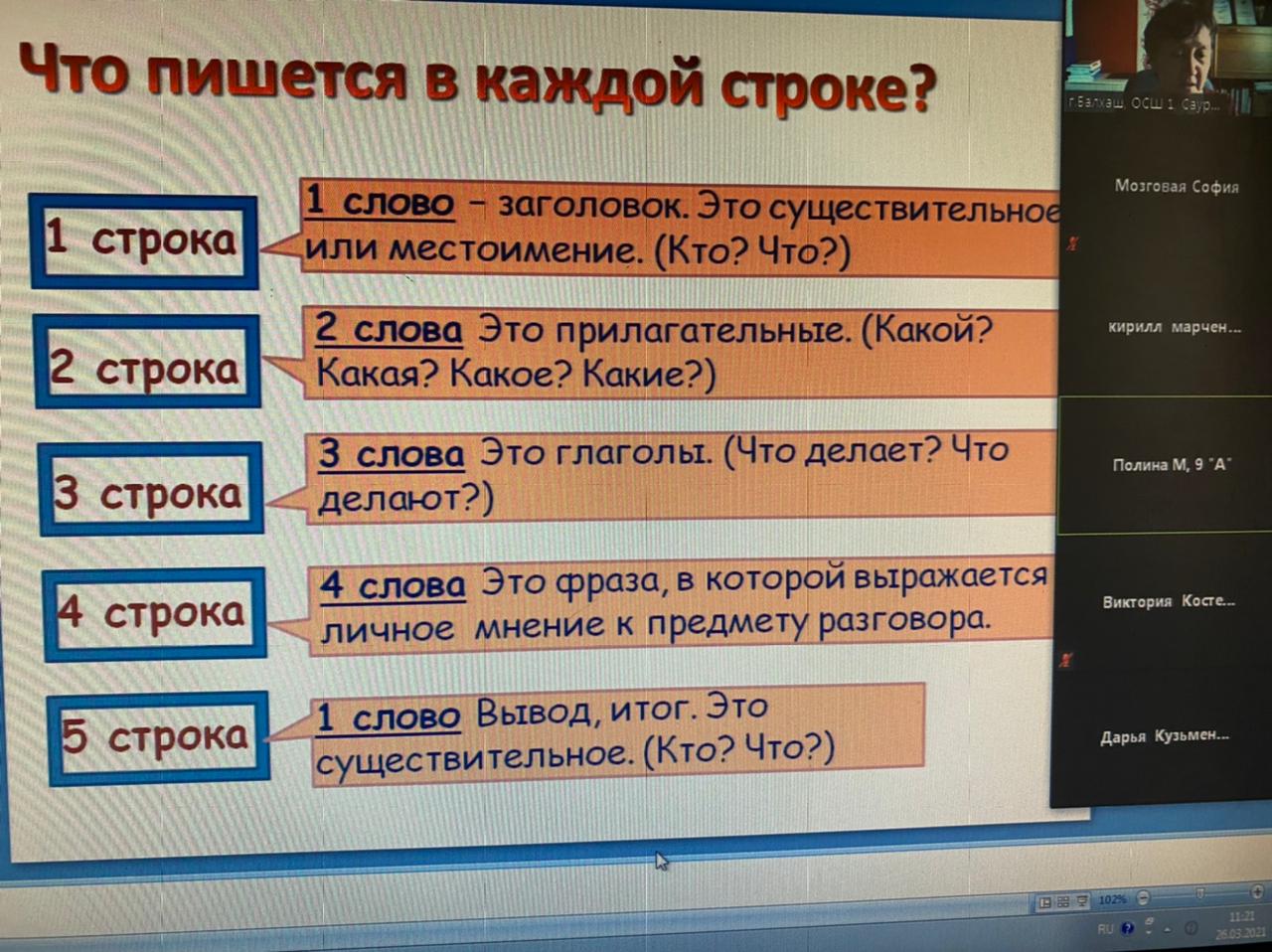 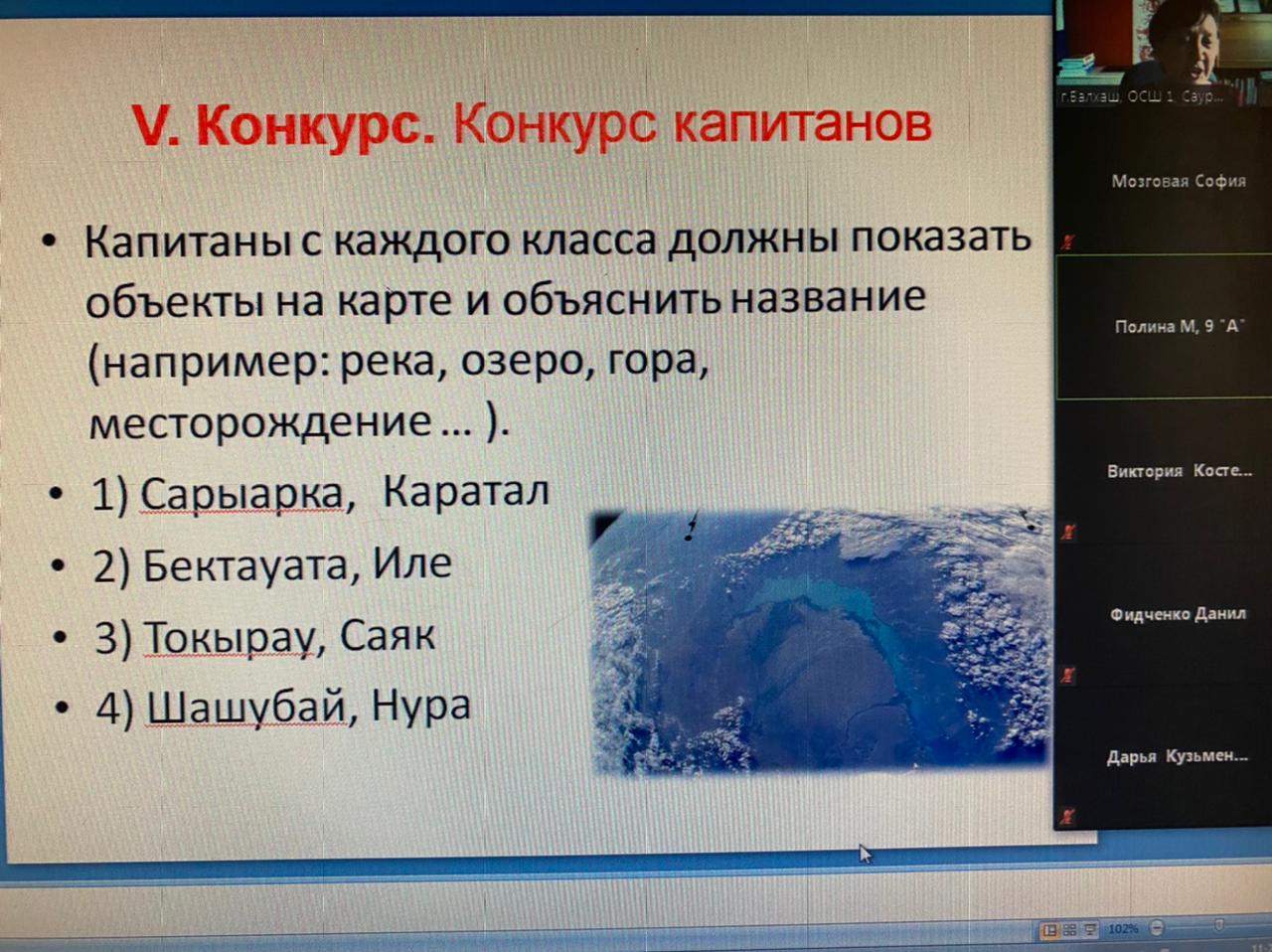 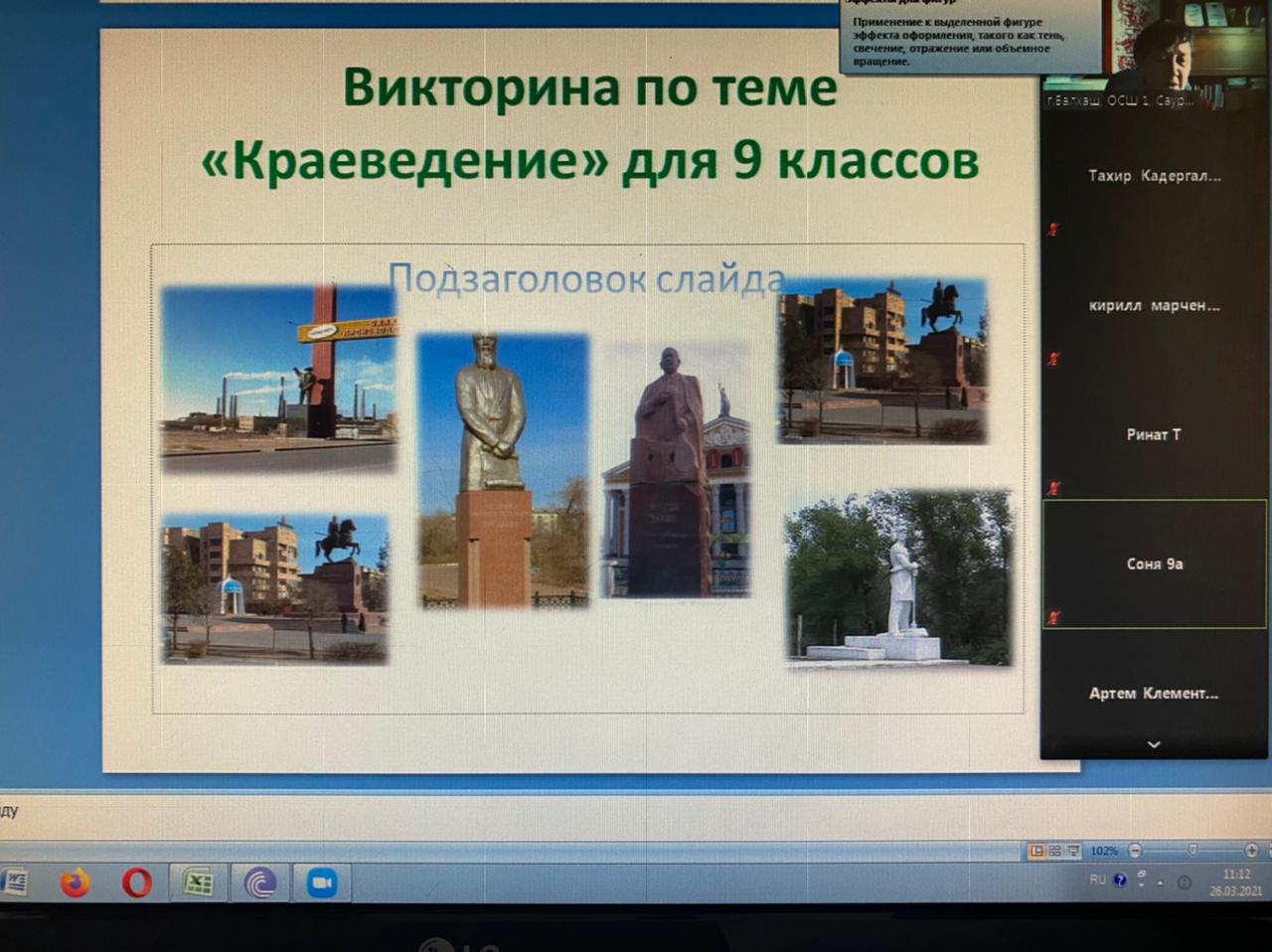 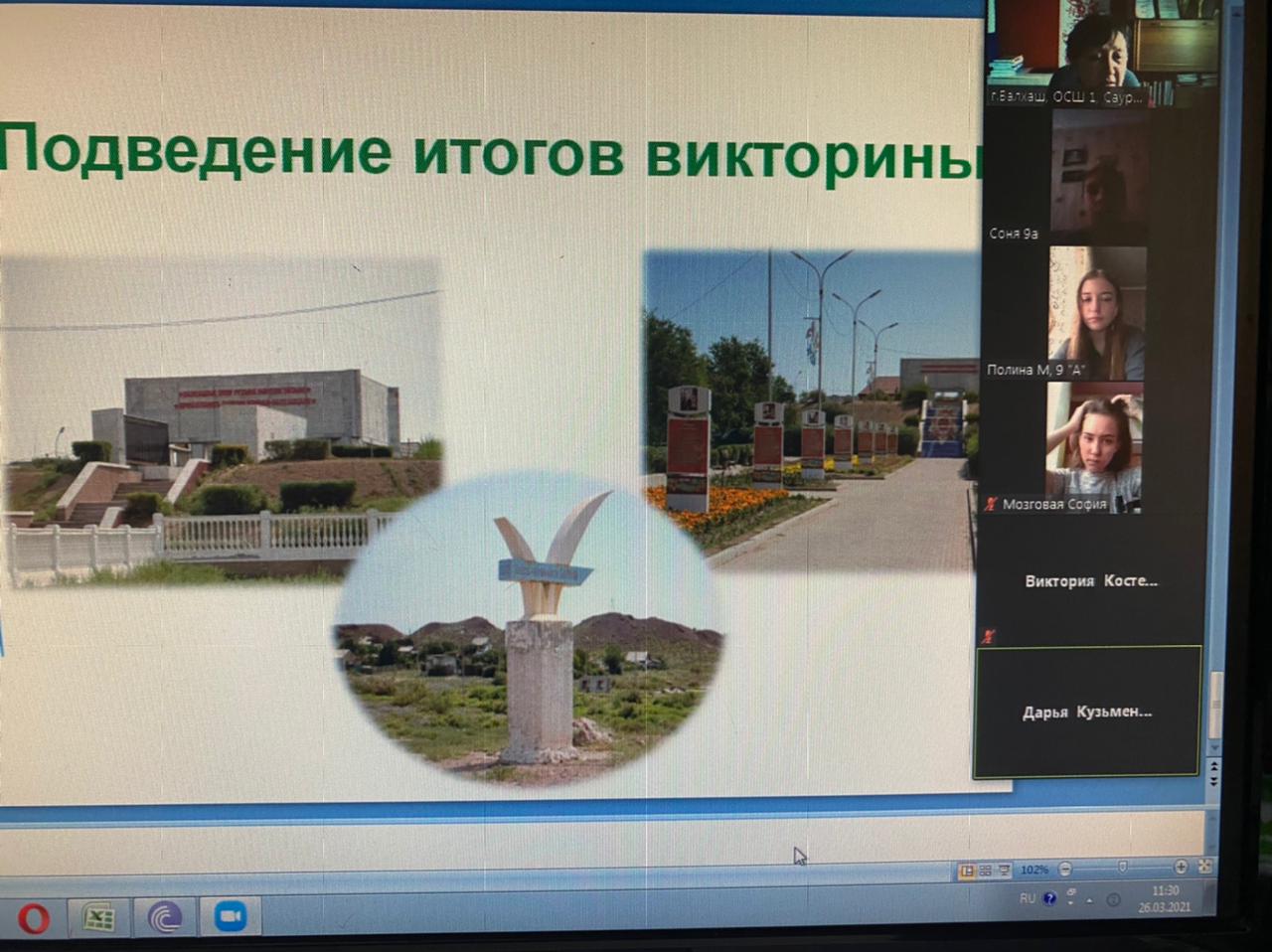 